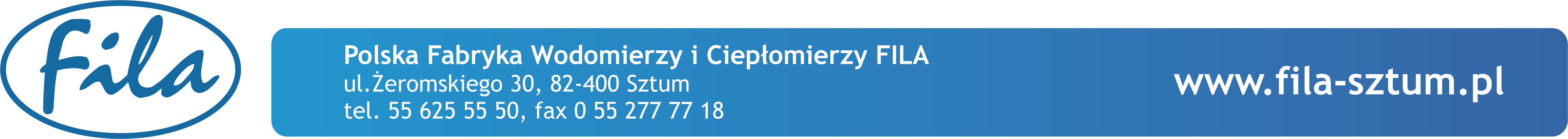 Form. 2021/36-01 do IQ-7KARTA REKLAMACYJNA DANE KLIENTA:	Imię i Nazwisko /Nazwa instytucji:...............................................................................................................Adres: ..........................................................................................................................................................E-mail:.............................................................................................................................................................Osoba do kontaktu:………………………………………………………………………………………………………………………………………Tel:...................................................................................................................................................................PRZEDMIOT REKLAMACJI: DZIAŁANIA NAPRAWCZE/ŻĄDANIE REKLAMUJĄCEGO: wymiana wyrobu na wolny od wadodbudowa, naprawa, odstąpienie od umowy……………………………………                                           (czytelny podpis reklamującego) L.p.Nr modułu radiowegoNr wodomierzaStan licznika wodomierzaOpis usterkiAdres instalacji wodomierza1.2.3.